          עדכון תעריפים ושירותים בחברת הדוארהחל ממחר, ה-01 ביוני 2019, יחולו שינויים בתעריפים של אריזות לחבילות כמפורט להלן:פירוט מלא של לוח התעריפים ניתן למצוא בכלל יחידות הדואר, באתר האינטרנט של חברת דואר ישראל ובמוקד השירות הארצי 171.                                                                                                                  ב ב ר כ ה,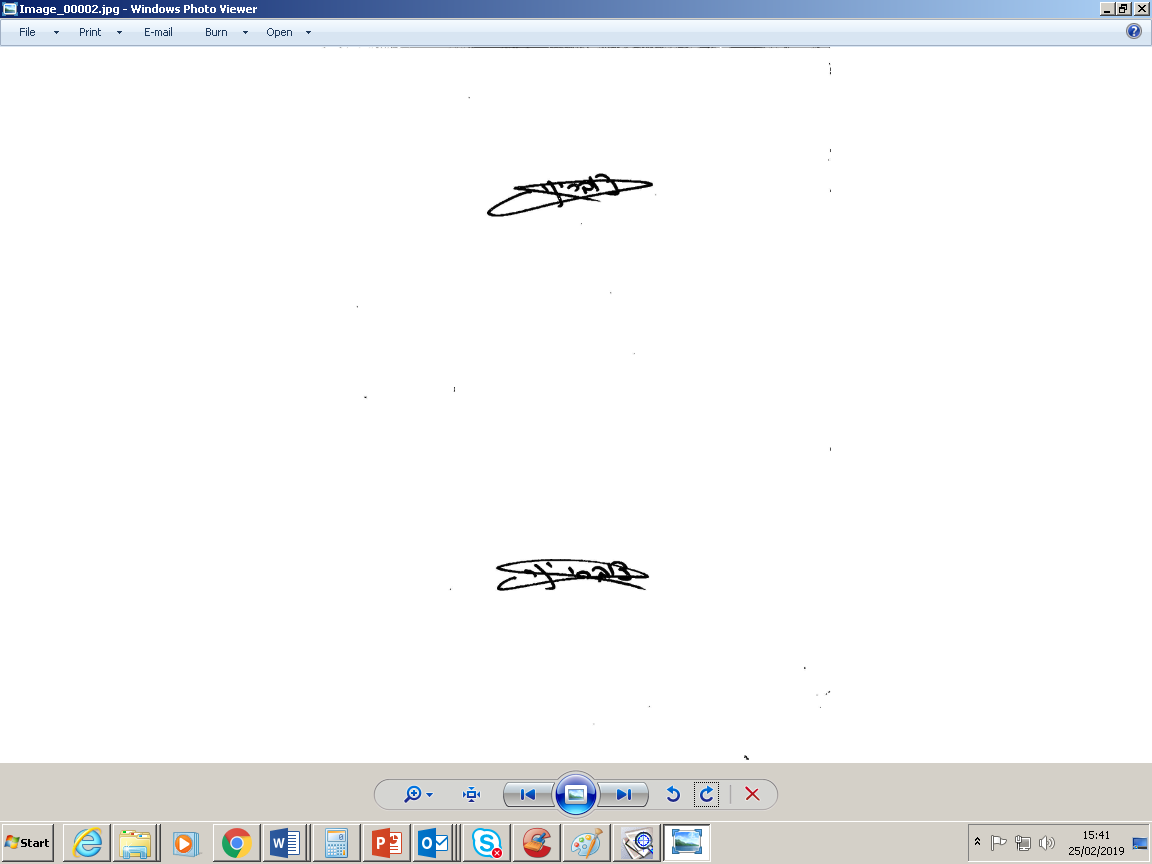                                                                                                                   יניב צוברי                                                                                                    מנהל תחום תפעול השירות                                                                                                     חטיבת דואר וקמעונאותש/22שם המוצריחידה אחתמארז בן  10 יח'מארז בן 25 יח'אריזה לחבילה - קטנה9.20 ₪55.00 ₪133.00 ₪אריזה לחבילה - בינונית10.80 ₪71.00 ₪172.00 ₪אריזה לחבילה - גדולה12.40 ₪88.00 ₪215.00 ₪אריזה ליצואן - קטנה14.40 ₪104.00 ₪234.00 ₪אריזה ליצואן - בינונית15.10 ₪111.00 ₪256.00 ₪אריזה ליצואן - גדולה16.50 ₪125.00 ₪314.00 ₪